                                                     Хафизов                                                      Раушан Газизянович                                                     генеральный директор ОАО «Азнакаевская АПТС» 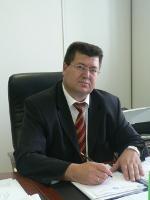 КОНТАКТЫ	 Адрес:                                                      423300, РТ, г.Азнакаево, ул.Гагарина, 14                                                      Телефон:                                      (85592)9-45-60                                      E-Mail:                                                                      APTSAZN@yandex.ru                                       Ссылка на официальный сайт:                                                                             http://aznpts.ru                                                      Ссылка на подачу заявления                                                      http://aznpts.ru/clients/tdogovor Наименование ресурсоснабжающей организации: ОАО «Азнакаевское предприятие тепловых сетей».Территория действия организации: г.Азнакаево, пгт.Актюбинский, пгт. Джалиль, с.Сарманово.